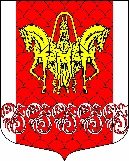 Администрациямуниципального образования Кисельнинское сельское поселениеВолховского муниципального района Ленинградской областиПОСТАНОВЛЕНИЕот 22 сентября 2020 года № 184О внесении изменений в постановление от 19 января 2017 года «Об утверждении Положения о муниципальной поддержке инвестиционнойдеятельности на территории муниципального образования «Кисельнинское сельское поселение» Волховского муниципального района Ленинградской области»В соответствии с Бюджетным кодексом Российской Федерации, федеральными законами «Об инвестиционной деятельности в Российской Федерации, осуществляемой в форме капитальных вложений», «О финансовой аренде (лизинге)» и в целях приведения НПА в соответствие с требованиями федерального законодательства согласно протеста Волховской городской прокуратуры от 16.09.2020 года № 07-19-2020 постановляю:Пункт 1.5. Положения о муниципальной поддержке инвестиционной деятельности на территории муниципального образования «Кисельнинское сельское поселение» Волховского муниципального района Ленинградской области, утвержденного постановлением администрации от 19 января 2020 года № 08, изложить в новой редакции:«1.5. Совет депутатов муниципального образования «Кисельнинское сельское поселение» Волховского муниципального района Ленинградской области местная администрация в пределах своих полномочий, в соответствии с федеральными законами и иными нормативными правовыми актами Российской Федерации, Ленинградской области, муниципальными правовыми актами, гарантируют всем субъектам инвестиционной деятельности:- обеспечение равных прав при осуществлении инвестиционной деятельности;- гласность в обсуждении инвестиционных проектов;- право обжаловать в суд решения и действия (бездействие) органов государственной власти, органов местного самоуправления и их должностных лиц;- защиту капитальных вложений».Настоящее постановление подлежит опубликованию в СМИ и на сайте администрации кисельня.рф.Настоящее постановление вступает в силу с момента его официального опубликования.Контроль за исполнением настоящего постановления оставляю за собой.И.о. главы администрации                                            МО Кисельнинское СП                                                             Н.Л. СвинцоваИсп. Свинцова Н.Л., тел. 8(81363)48-191.